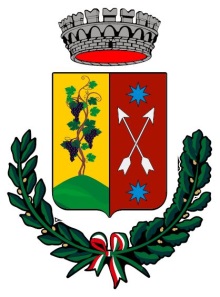 Comune di UssanaProvincia Sud SardegnaAREA SOCIO ASSISTENZIALE E SERVIZI DEMOGRAFICIBUONI SPESA 2021 -APPROVAZIONE GRADUATORIA DEI BENEFICIARI SI AVVISANO GLI INTERESSATI CHECON DETERMINAZIONE DELL’AREA SOCIO ASSISTENZIALE E DEI SERVIZI DEMOGRAFICI N.199 DEL 16/12/2021 È STATA APPROVATA LA GRADUATORIA DEI BENEFICIARI DEI BUONI SPESA EMESSI DAL COMUNE DI USSANA PER L'ACQUISTO DI GENERI ALIMENTARI E PRODOTTI DI PRIMA NECESSITÀI BENEFICIARI VERRANNO CONTATTATI PER IL RITIRO DEI BUONI SPESA E POTRANNO UTILIZZARLI ENTRO IL 28 FEBBRAIO 2022 PRESSO GLI ESERCIZI COMMERCIALI ADERENTI ALL’INIZIATIVA. 